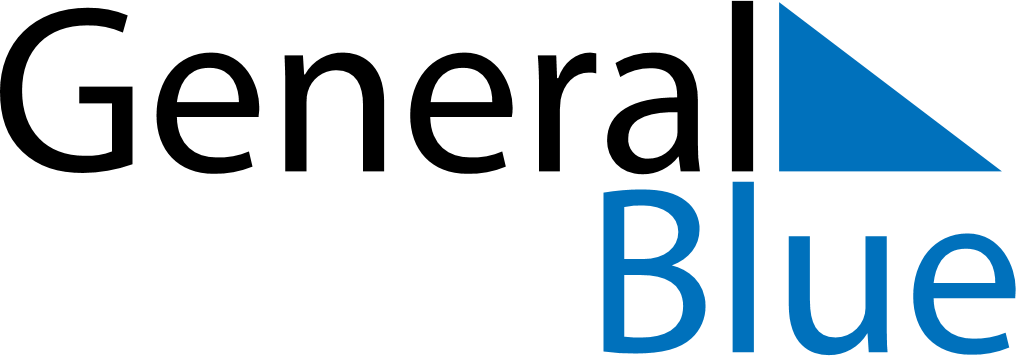 October 2024October 2024October 2024October 2024October 2024October 2024Sajia, Tibet, ChinaSajia, Tibet, ChinaSajia, Tibet, ChinaSajia, Tibet, ChinaSajia, Tibet, ChinaSajia, Tibet, ChinaSunday Monday Tuesday Wednesday Thursday Friday Saturday 1 2 3 4 5 Sunrise: 8:00 AM Sunset: 7:53 PM Daylight: 11 hours and 53 minutes. Sunrise: 8:01 AM Sunset: 7:52 PM Daylight: 11 hours and 51 minutes. Sunrise: 8:02 AM Sunset: 7:51 PM Daylight: 11 hours and 49 minutes. Sunrise: 8:02 AM Sunset: 7:50 PM Daylight: 11 hours and 47 minutes. Sunrise: 8:03 AM Sunset: 7:49 PM Daylight: 11 hours and 46 minutes. 6 7 8 9 10 11 12 Sunrise: 8:03 AM Sunset: 7:48 PM Daylight: 11 hours and 44 minutes. Sunrise: 8:04 AM Sunset: 7:47 PM Daylight: 11 hours and 42 minutes. Sunrise: 8:04 AM Sunset: 7:45 PM Daylight: 11 hours and 41 minutes. Sunrise: 8:05 AM Sunset: 7:44 PM Daylight: 11 hours and 39 minutes. Sunrise: 8:05 AM Sunset: 7:43 PM Daylight: 11 hours and 37 minutes. Sunrise: 8:06 AM Sunset: 7:42 PM Daylight: 11 hours and 36 minutes. Sunrise: 8:07 AM Sunset: 7:41 PM Daylight: 11 hours and 34 minutes. 13 14 15 16 17 18 19 Sunrise: 8:07 AM Sunset: 7:40 PM Daylight: 11 hours and 32 minutes. Sunrise: 8:08 AM Sunset: 7:39 PM Daylight: 11 hours and 30 minutes. Sunrise: 8:08 AM Sunset: 7:38 PM Daylight: 11 hours and 29 minutes. Sunrise: 8:09 AM Sunset: 7:37 PM Daylight: 11 hours and 27 minutes. Sunrise: 8:10 AM Sunset: 7:36 PM Daylight: 11 hours and 25 minutes. Sunrise: 8:10 AM Sunset: 7:35 PM Daylight: 11 hours and 24 minutes. Sunrise: 8:11 AM Sunset: 7:34 PM Daylight: 11 hours and 22 minutes. 20 21 22 23 24 25 26 Sunrise: 8:12 AM Sunset: 7:33 PM Daylight: 11 hours and 21 minutes. Sunrise: 8:12 AM Sunset: 7:32 PM Daylight: 11 hours and 19 minutes. Sunrise: 8:13 AM Sunset: 7:31 PM Daylight: 11 hours and 17 minutes. Sunrise: 8:13 AM Sunset: 7:30 PM Daylight: 11 hours and 16 minutes. Sunrise: 8:14 AM Sunset: 7:29 PM Daylight: 11 hours and 14 minutes. Sunrise: 8:15 AM Sunset: 7:28 PM Daylight: 11 hours and 12 minutes. Sunrise: 8:16 AM Sunset: 7:27 PM Daylight: 11 hours and 11 minutes. 27 28 29 30 31 Sunrise: 8:16 AM Sunset: 7:26 PM Daylight: 11 hours and 9 minutes. Sunrise: 8:17 AM Sunset: 7:25 PM Daylight: 11 hours and 8 minutes. Sunrise: 8:18 AM Sunset: 7:24 PM Daylight: 11 hours and 6 minutes. Sunrise: 8:18 AM Sunset: 7:24 PM Daylight: 11 hours and 5 minutes. Sunrise: 8:19 AM Sunset: 7:23 PM Daylight: 11 hours and 3 minutes. 